Colleges and Student Services Committee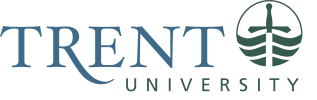 2022-23Meeting date: Wednesday February 15, 2023Location: Zoom and Student Centre 2.02Agenda
1. Chair’s Welcome (Melanie Buddle)
2. Approval of agenda
3. Approval of January 18th meeting minutes
4. Card Office Motion: Move that the TrentU Card Office ancillary fee be increased from $9.27 to $10.00 ($0.73 or 7.9%).
5. The Colleges Budget & Notice of Motion (Christine Freeman-Roth, Principal of Lady Eaton College) 
6. The Student Housing Budget (Rob Marsh, Assistant Director of Residence Operations and Services) 7. The Wellness Centre Budget (Stewart Engelberg, Director of the Student Wellness Centre) 
8. Acting AVP Students’ Update (Lawrence Lam) 
9. Other business
10. AdjournmentIn attendance: Melanie Buddle (Chair), Lawrence Lam (AVP Students), Lesley Hulcoop (Secretary), Deondrae Thompson (EC), Shay Surujnarain (TCSA), Krista Kartick (TC), Emma Kaszecki (TGSA), Miguel Capilla Bagatella (TI), Leis Ollivierre (TISA), Johanna Hart (Student Affairs), Melissa Martin (Campus Safety), Mark Murdoch (Food Services), Stewart Engelberg (Wellness), Maeve Virgo (CC), Ryan Palaro (Orientation), Angela Slater-Meadows (GC), and Fiona Mckenna (TUNA), Regrets: Kevin Whitmore (Careerspace)Absent: Annalise Smart (OC)1. Chair’s Welcome – Melanie BuddleLand acknowledgement: “We respectfully acknowledge that we are on the treaty and traditional territory of the Michi Saagiig Anishinaabeg.  We offer our gratitude to the First Peoples for their care for, and teachings about, our earth and our relations.  May we honour those teachings.”  2. Approval of AgendaHave the Wellness Budget presented before the Student Housing Budget. Correct typo in Card Office motion: change ($0.73 of 7.9%) to ($0.73 or 7.9%). Angela Slater-Meadows reminded representatives to send updates to Lesley Hulcoop after meeting for circulation. Motioned by Ryan Palaro. Seconded by Melissa Martin. All in Favor.3. Approval of January 18th meeting minutesMotioned by Mark Murdoch. Seconded by Johanna Hart. Two abstentions, motion passed.4. Card Office Motion: Move that the TrentU Card Office ancillary fee be increased from $9.27 to $10.00 ($0.73 or 7.9%).
Motioned by Shay Surujnarain and seconded by Maeve Virgo. All in favour (6). Motion carried.5. The Colleges Budget & Notice of Motion (Christine Freeman-Roth, Principal of Lady Eaton College) The Consumer Price Index is 6.9% however; the Ancillary protocol mandates: Automatic fee increases up to the level of the Canadian Consumer Price Index (CPI), or 3%, whichever is lesser, will be permitted without a referendum or approval of CASSC.Since the CPI is higher than 3% this year, CASSC must approve any budget that asking for CPI.Points discussed at the Colleges Subcommittee:The goals of the 2023/2024 budget are as follows:Present a balanced budget that addresses increased costs for staffing, benefits, overhead, facilities maintenance, events and programs and does not negatively affect services or the student experience.Respond to concerns raised by students that demand for student support in the colleges exceeds supply. Increase access to academic advising and academic skills for undergraduate and graduate students with increased staffing – in the short, medium and long term. Prepare for the opening of a new college, currently slated to open in September 2027.As outlined in the proposed colleges’ budget, an ancillary fee increases equal to CPI, that addresses considerable inflation over the last few years, is necessary to meet these three goals. The Colleges Subcommittee unanimously recommended approval of an increase in Colleges Ancillary Fees of 6.9 %. Points discussed at CASSC:A ‘cost of living’ increase will enable the Colleges to keep up with increasing staffing of professional and student staff costs, benefits, overhead, facilities maintenance, events and programs and does not negatively impact services while responding to increased need for student services.A 3% increase won’t even cover known wage increases so other areas in the budget would have to be cut.Address need for more access to academic advising (hiring another full-time Academic Advisor with plans for hiring one more Advisor a year for 3 years).Increase Academic Skills services for students by extending 2 current staff through the summer and hiring an additional Academic Skills Instructor with experience supporting students for whom English is not their first language. Increase development of math/science resources and support for graduate students (increase of 200% in graduate student use of Academic Skills).Will allow the Colleges to contribute to some of the costs associated with the opening of a new College that is expected to open in 2027.Could a decreased increase still achieve these goals while not being as costly to students who are also feeling the impact of an increased cost of living? Could Christine give some concrete numbers for a smaller increase of 5.5%?Feel that the Administration should be contributing more than 75% for Academic Advising support.Some graduate students won’t support this since they feel that they lack a presence on campus and that the Colleges are mainly for undergraduates.Most students won’t be here for the when the new College opens in 2027Notice of Motion: Move that the Colleges ancillary fee be increased by 6.9% (CPI).The Wellness Centre Budget (Stewart Engelberg, Director of the Student Wellness Centre) The Wellness Centre has four different Cost Centers (Student Health Services, Counselling, Student Accessibility Services and the Centre for Academic Testing).Increasing the budget by 3% so this presentation is for information only.The Mental Health grant from the government is fairly substantial this year and some of it has been directed to the Durham campus as they have seen significant enrollment growth.  However, you cannot count on grants being renewed every year.Health services is funded by OHIP, UHIP and a bit by student support.Saw an increase in medical health nursing staff and a medical office secretary. Also increased physicians and reduced wait times to meet student’s needs.We help support Sexual Violence Prevention and Peer Support.The Counselling budget increased support to the Kawartha Sexual Assault Centre and for 2SLGBTQ+ Support.Eliminated student charge fee for appointment ‘no shows’.  Have found that ‘no shows’ have decreased with the remote option since it is easier for students with mental health issues.Have asked for the Mental Health Educator position to eventually become permanent.Student Accessibility Services and The Centre for Academic Testing saw over 7000 in-person tests/exams.  Have determined that Instructors need more support so will be hiring clerk who will provide this support.The Student Housing Budget (Rob Marsh, Assistant Director of Residence Operations and Services)Student consultation related to residence fees on November 29 and presented to the Housing Advisory Committee on December 2. Students approved recommended fee increase.Student Housing has felt a pinch with CPI going upThe budget reserve was completely used up because of COVID. The reserve is used for things such as repairs and renovations.  Renovations have been put off for the last 2 years.Included in the 2023-24 renovation projects are the creation of Student Service Centres at the Annexes and upgrading the Wi-Fi in residences. Acting AVP Students’ Update (Lawrence Lam)No time left for this agenda item.Other Business Gzowski College and Cabinet:GCC Winter College Weekend to take place weekend of February 24-26th- Murder Mystery event - to take place evening Friday February 24th - Other programming to include: milk and cookies board games event, a petting zoo, and a clothing/book swap.GCC Formal - looking for spaces to conduct the event - tentatively aiming for Friday March 10th.Gzowski-Enwayaang Community:Gzowski kitchen (Jake Thomas Room, ENW 345)- The grand unveiling of the newly refurbished Jake Thomas Room (Gzowski kitchen) took place this past Tuesday February 14th.If you would like your updates to be circulated please email updates to Lesley, lhulcoop@trentu.ca 10. AdjournmentMotioned by Mark MurdochStudent GroupCurrent Fees2022/2023Proposed Fees 2023/2024     (+6.9%)Cost IncreasePart-time Undergraduate$55.07$58.87$3.80Full-time Undergraduate$275.35$294.35$19.00Full-time Graduate $63.42 $67.80$4.38Part-time Graduate  $31.71 $33.90$2.19